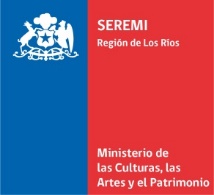 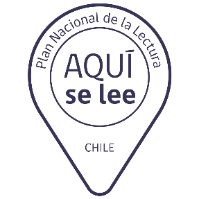 PLAN NACIONAL DE LA LECTURA – REGIÓN DE LOS RÍOS  2024DIÁLOGOS EN MOVIMIENTO PNL – FICHA DE PRESENTACIÓN DE PROPUESTAS I. Identificación del responsable de la propuesta (Contraparte):Nombre:  _____________________________                  Apellidos: ________________________RUT:  _________________________________	               Fono:  ___________________________Domicilio: _____________________________	              Mail:  ____________________________Entidad a la que pertenece: _______________________________________________________      Comuna: __________________________II. Identificación del encargado/a de la entidad donde se ejecutará el diálogo:Nombre:  _____________________________                  Apellidos: ________________________RUT:  _________________________________	               Fono:  ___________________________Cargo: _____________________________	              Mail:  ____________________________Entidad que dirige: ______________________________________________________________      Dirección/ Comuna: ______________________________________________________________III.  Experiencia en fomento lector:Señala la experiencia en fomento lector del responsable de la propuesta y de la entidad que acogería el Diálogo en Movimiento (máximo 2000 caracteres con espacios): ___________________________________________________________________________________________________________________________________________________________________________________________________________________________________________________________________________________________________________________________________________________________________________________________________________IV. Descripción de la propuesta del Diálogo en Movimiento:Explique la propuesta del Diálogo en Movimiento, por ejemplo, la temática a abordar, las alianzas sugeridas, el equipo contraparte (máximo 2000 caracteres con espacios):___________________________________________________________________________________________________________________________________________________________________________________________________________________________________________________________________________________________________________________________________________________________________________________________________________V. Detalle la obra propuesta  y su autor/a así como la justificación de su selección. Recuerde que debe cumplir con los criterios de selección establecidos en la presente invitación: ___________________________________________________________________________________________________________________________________________________________________________________________________________________________________________________________________________________________________________________________________________________________________________________________________________VI. Detalle el público objetivo propuesto para el Diálogo en Movimiento (niños, niñas y jóvenes entre  12 y 19 años).Precisar el grupo y las características al cual iría dirigido el Diálogo en Movimiento, por ejemplo, la edad, si es de un grupo urbano o rural, si han participado anteriormente del programa, etc. (máximo 2000 caracteres con espacios):_______________________________________________________________________________________________________________________________________________________________________________________________________________________________________________________________________________________________________________________________________________________________________________________________________________________________________________________________________________________________________________________________________________________________________________________________________________________________________________________________________________________________________________________________________VII. Indique las fechas  de ejecución  del diálogo considerando  1 sesión  por semana para un óptimo desarrollo de la mediación y lectura de la obra. El período de realización  de los diálogos  va exclusivamente de agosto a octubre de 2024: ___________________________________________________________________________________________________________________________________________________________________________________________________________________________________________________________________________________________________________________________________________________________________________________________________________VIII. Indique el carácter estratégico y de “proceso” de la propuesta. Por ejemplo, indicando el cruce de su propuesta con el Plan Nacional de la Lectura, el Plan de la Lectura Región de Los Ríos en especial con sus énfasis, la nueva Política del Libro, Lecturas y Bibliotecas, entre otros instrumentos o aspectos que estime pertinente (máximo 3.000 caracteres con espacios):___________________________________________________________________________________________________________________________________________________________________________________________________________________________________________________________________________________________________________________________________________________________________________________________________________IX. Proyecciones:Indique cómo espera darle proyección o continuidad en el tiempo al Diálogo en Movimiento propuesto, al interior de su entidad o comunidad (máximo 3000 caracteres con espacios):_________________________________________________________________________________________________________________________________________________________________________________________________________________________________________________________________________________________________________________________________________________________________________________________________________________________________________________________________________________________________________________________________________________________________________Gracias.